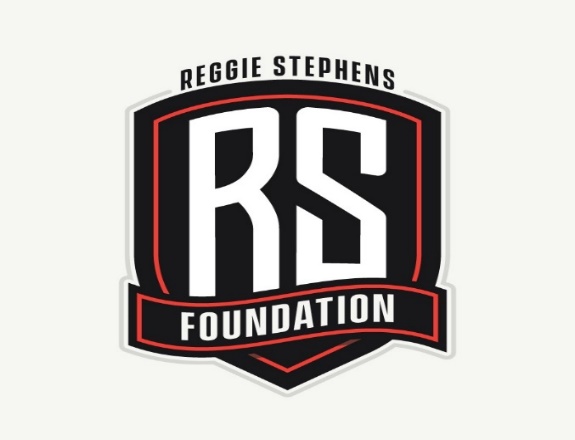 Second Annual Reggie Stephens Foundation Golf TournamentFriday, June 21st, 2019 * DeLaveaga Golf Course12pm Shotgun Start * 4 Person Scramble * $150 Per(Lunch & Dinner Provided)Name:__________________________ Email:______________________________ Shirt Size:_____Name:__________________________ Email:______________________________ Shirt Size:_____Name:__________________________ Email:______________________________ Shirt Size:_____Name:__________________________ Email:______________________________ Shirt Size:_____Hole Sponsorship InformationPlatinum Package $2,500.00 (Includes Tee Box, Booth & 3 RSF Events)Gold Package $400.00 (Sign on Tee Box & Booth Set Up)Silver Package $200.00 (Sign on Tee Box)Company Name: ________________________________ Email: ____________________________For Golf Info: Paul Quilici 831.234.5575 / John Saggau 831.320.6063For Sponsorship Info: Kristy A. Netto 831.818.0423Reggie Stephens 831.239.3403 / reggiestephensfoundation@gmail.comPlease Make Checks Payable to: Reggie Stephens FoundationTax Deductible Donation – Tax ID # 82-3969806